ส่งเสริมการรวมกลุ่มอาชีพ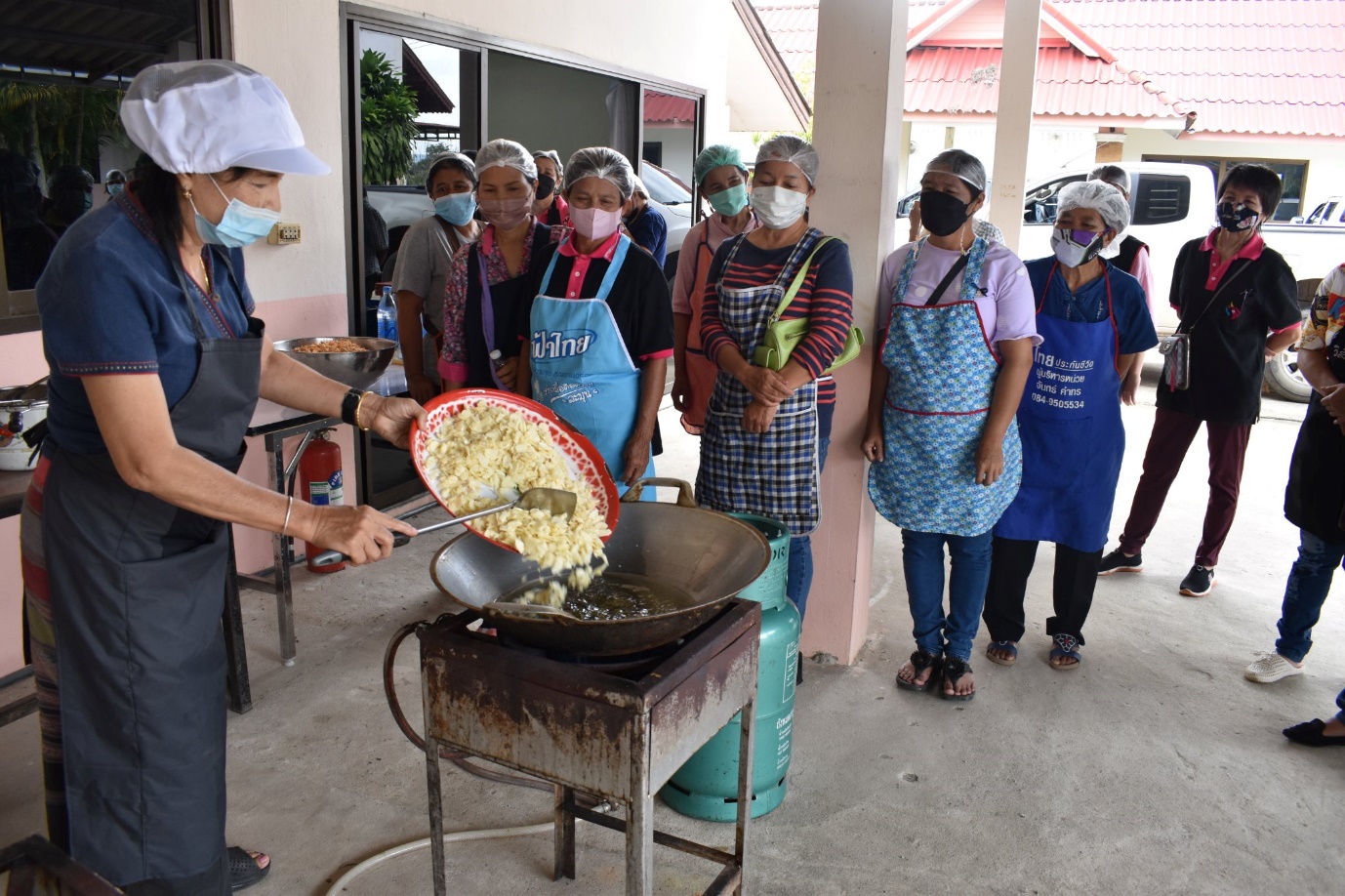 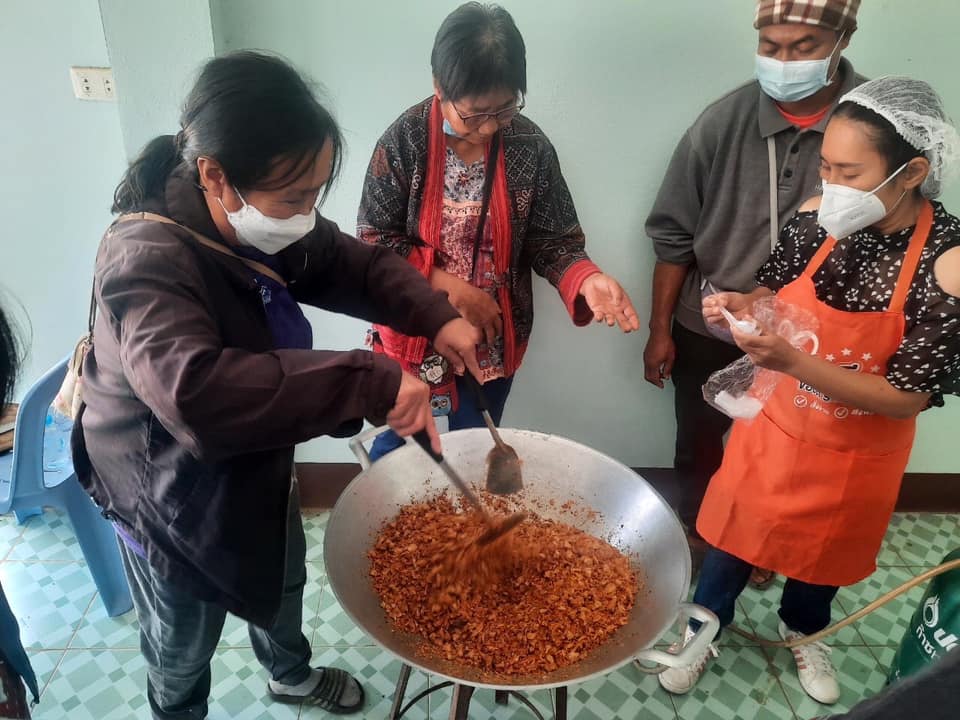 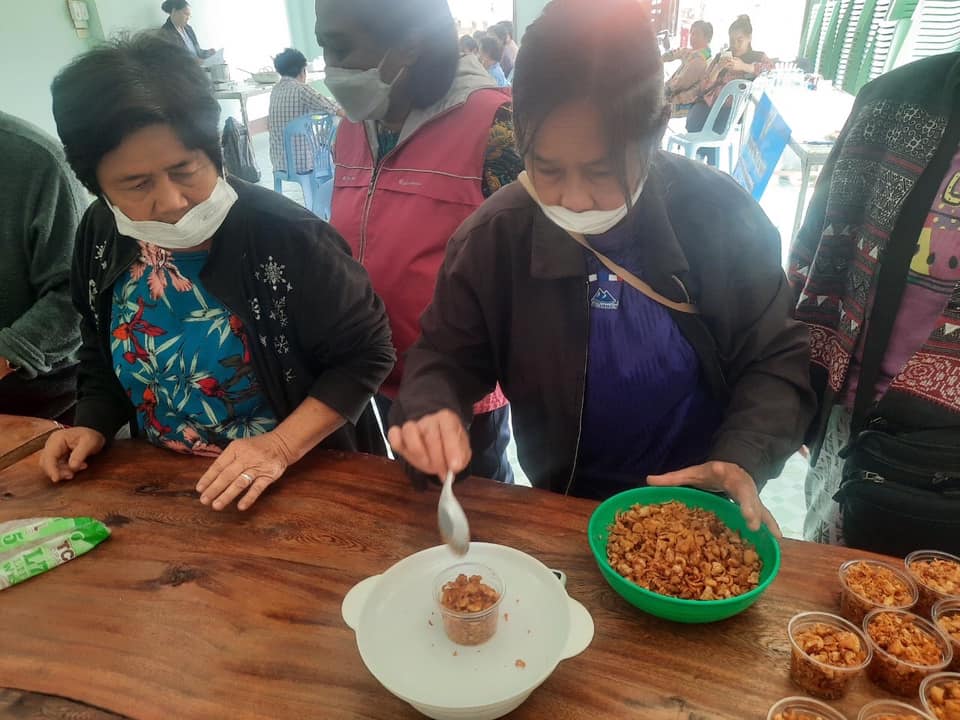 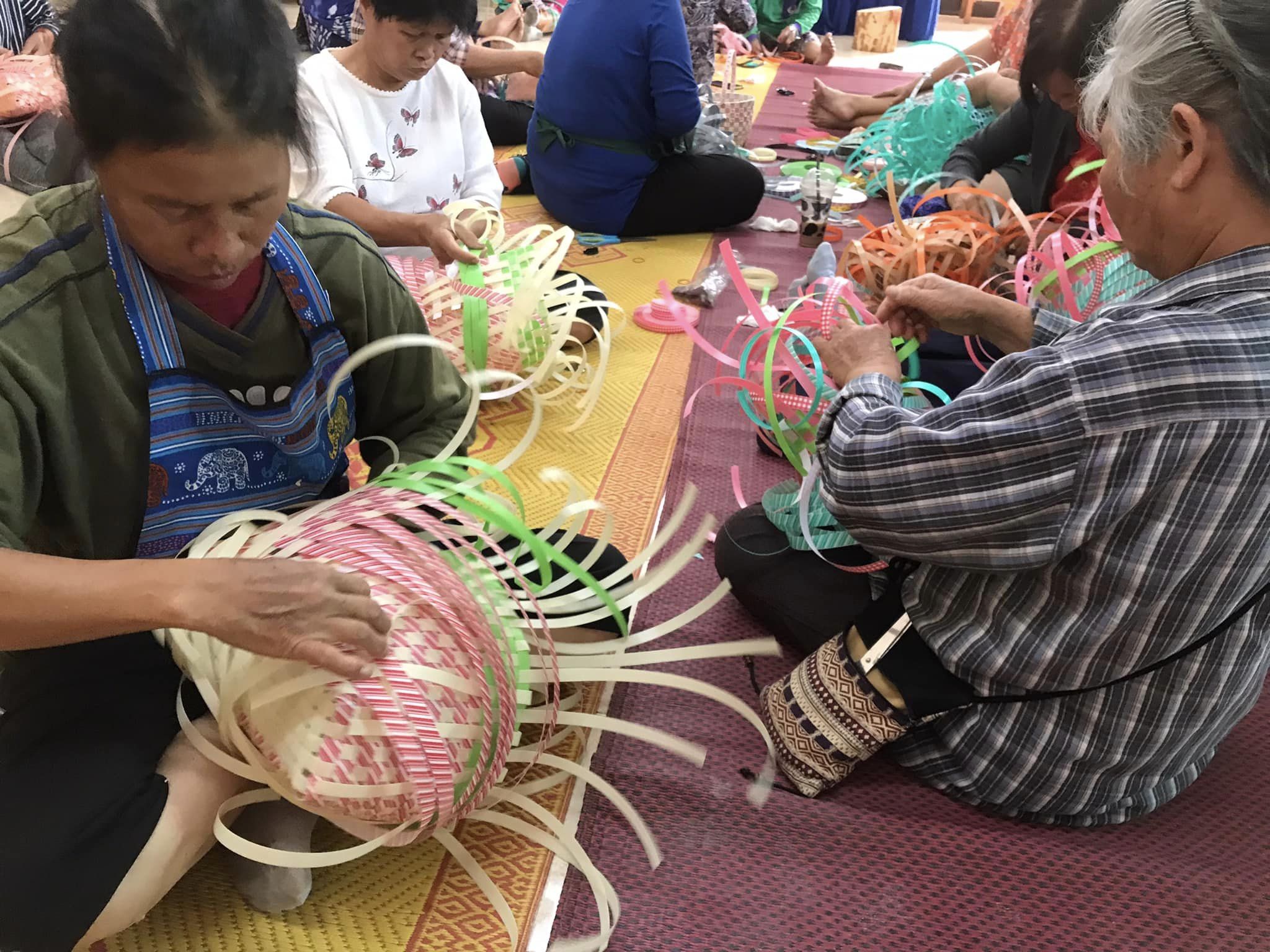 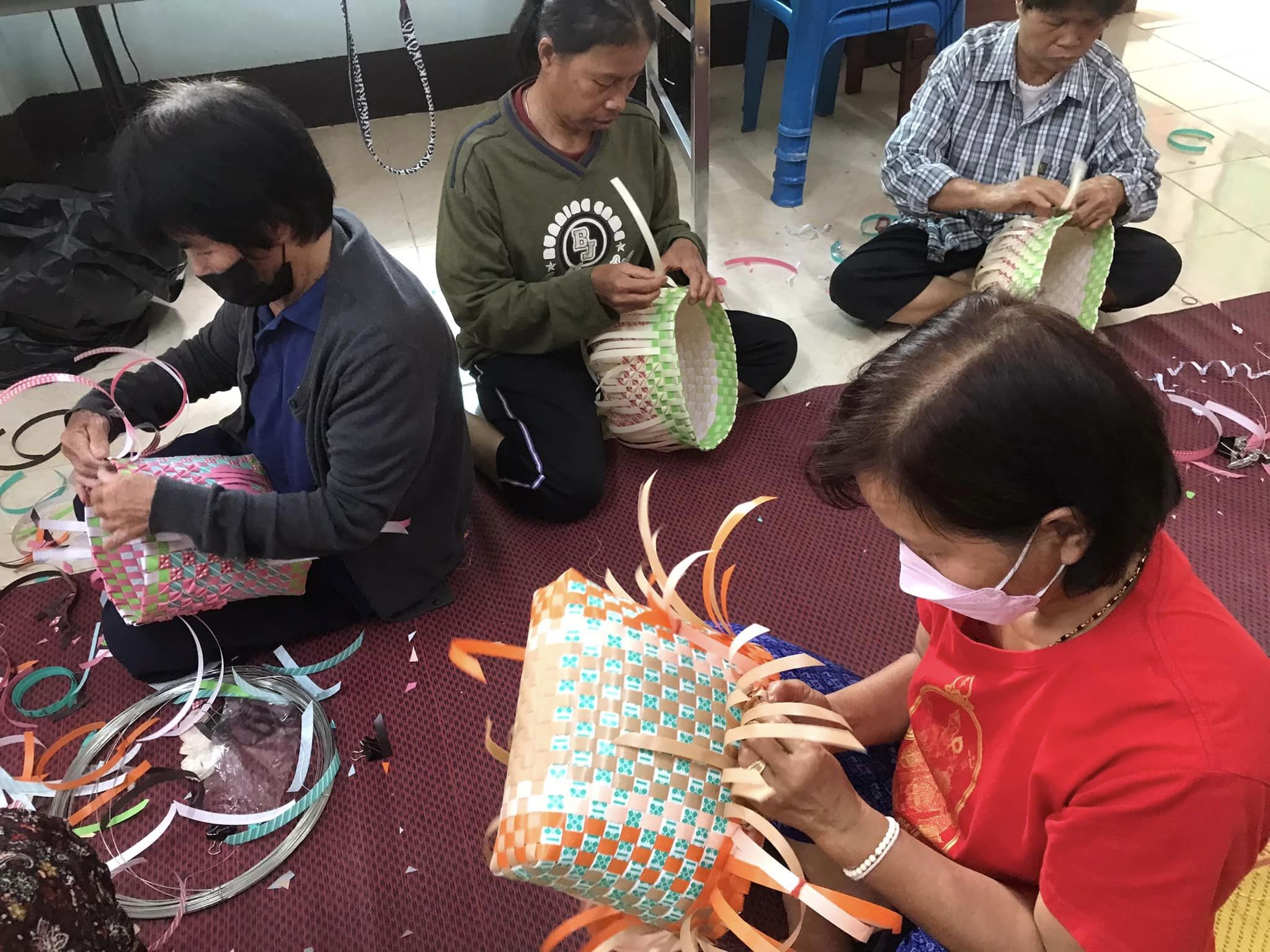 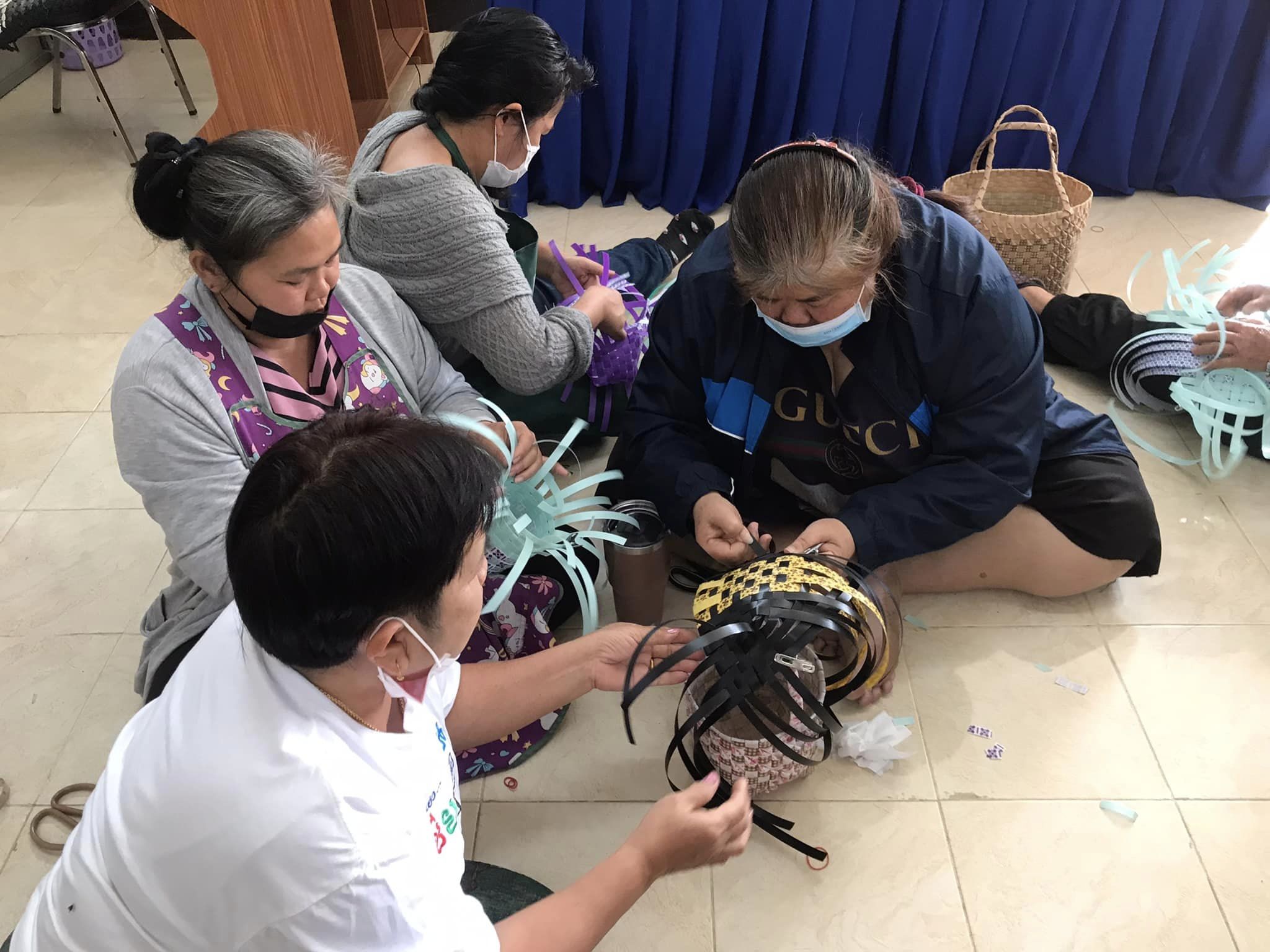 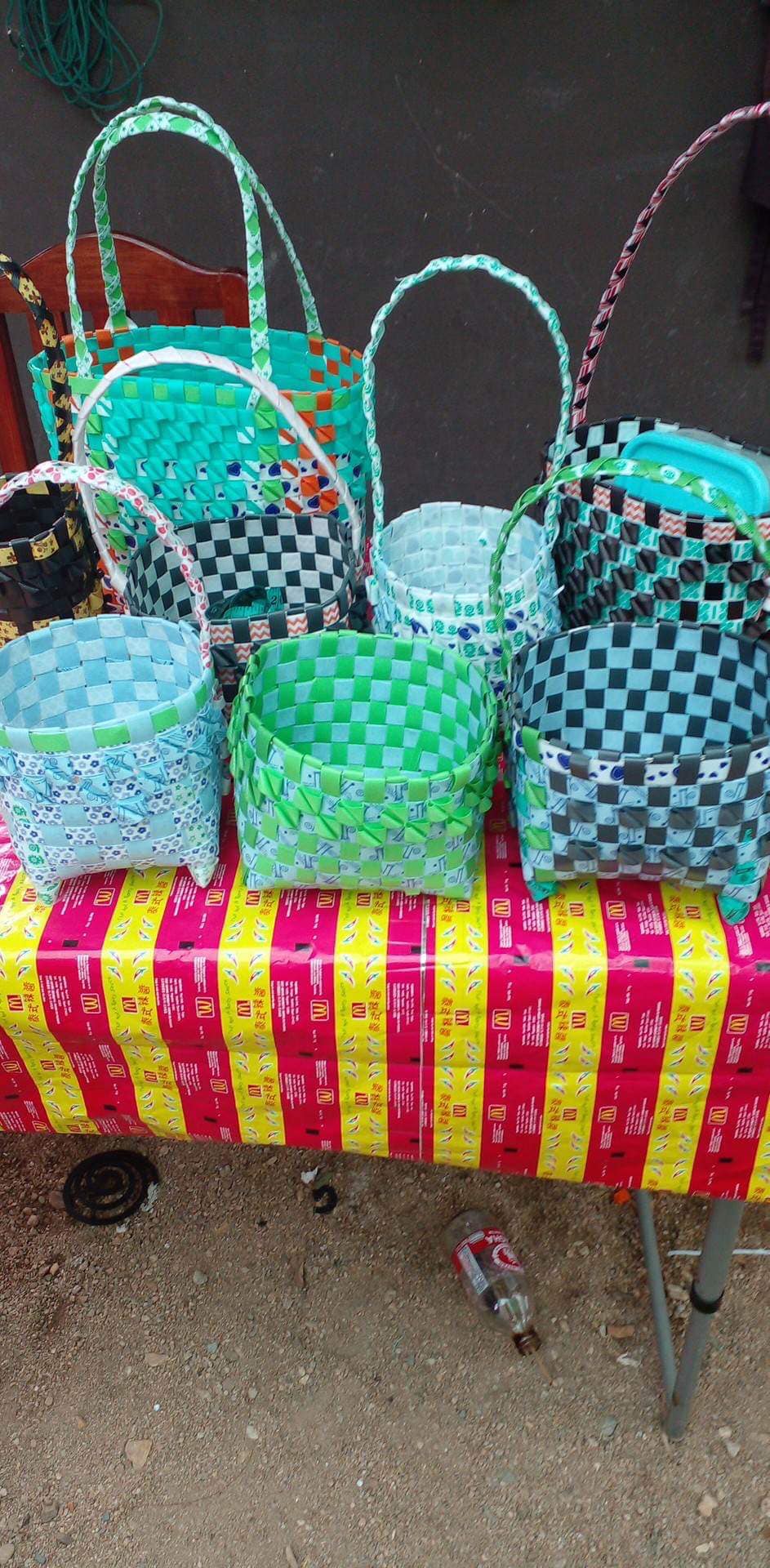 